1-BİRİM       Kan Transfüzyon Merkezi2-GÖREV ADI      Kan Transfüzyon Merkezi Hemşiresi3-AMİR VE ÜST AMİRLER       Başhekimlik-Sağlık Bakım Hizmetleri Müdürü4-GÖREV DEVRİ        Sağlık Bakım Hizmetleri Müdürünün Görevlendireceği Başka Bir Hemşire5-GÖREV AMACI        Hizmet Biriminin Verimli, Kaliteli, Uyum Ve İşbirliği İçinde Çalışmasını Sağlamak6-TEMEL İŞ VE SORUMLULUKLARBelirlenen günlerde düzenli olarak Diyarbakır Kızılay Kan Merkezinden kan istemlerini yapmak.Gelen kanların bilgisayar kayıtlarını tutmak ve stok yapmak.Acil durumlarda donasyon yapmak.Birimlerden kan merkezine yapılan kan istemlerinde, kanların hastaya uygun olarak hazırlanmasını sağlamak.Kan transfüzyonlarından haberdar olmak ve gerekli işlemlerin yapılmasını sağlamak.Kanların stok çıkışlarını bilgisayardan yapmak ve kayıt altına almak.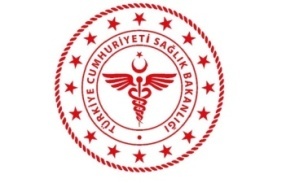 T.C.SAĞLIK BAKANLIĞISİLOPİ DEVLET HASTANESİTRANSFÜZYON MERKEZİ HEMŞİRESİGÖREV TANIMIT.C.SAĞLIK BAKANLIĞISİLOPİ DEVLET HASTANESİTRANSFÜZYON MERKEZİ HEMŞİRESİGÖREV TANIMIT.C.SAĞLIK BAKANLIĞISİLOPİ DEVLET HASTANESİTRANSFÜZYON MERKEZİ HEMŞİRESİGÖREV TANIMIT.C.SAĞLIK BAKANLIĞISİLOPİ DEVLET HASTANESİTRANSFÜZYON MERKEZİ HEMŞİRESİGÖREV TANIMIKODU:  STH.GT.07YAYIN TARİHİ: 17.01.18REVİZYON NO: 01REVİZYON TARİHİ: 03.05.19SAYFA NO: 1/1HAZIRLAYANKONTROL EDENONAY